PPresbyterian Church Act 1908Portfolio:Attorney GeneralAgency:Department of JusticePresbyterian Church Act 19081908/002 (8 Edw. VII No. 2)12 Aug 190812 Aug 1908Presbyterian Church Act Amendment Act 1919 s. 2 & 31919/050 (10 Geo. V No. 38) (as amended by 1964/019 s. 9‑11)17 Dec 191917 Dec 1919Presbyterian Church Act Amendment Act 1924 s. 2, 3 & 71924/006 (15 Geo. V No. 6)5 Nov 19245 Nov 1924Presbyterian Church Acts Amendment Act 1964 s. 2‑81964/019 (13 Eliz. II No. 19)8 Oct 19648 Oct 1964Presbyterian Church of Australia Act 1970 s. 71970/09130 Nov 1970Operative on commencement of a notice to be published (see s. 7(2) & 2(2))Presbyterian Church Act 1976 s. 31976/1201 Dec 197622 Jun 1977 (see s. 2 and Gazette 17 Jun 1977 p. 1811)Local Government (Consequential Amendments) Act 1996 s. 41996/01428 Jun 19961 Jul 1996 (see s. 2)Reprinted as at 25 Oct 2002 (not including 1970/091 s. 7)Reprinted as at 25 Oct 2002 (not including 1970/091 s. 7)Reprinted as at 25 Oct 2002 (not including 1970/091 s. 7)Reprinted as at 25 Oct 2002 (not including 1970/091 s. 7)Taxation Administration (Consequential Provisions) Act 2002 s. 202002/04520 Mar 20031 Jul 2003 (see s. 2(1) and Gazette 27 Jun 2003 p. 2383)Duties Legislation Amendment Act 2008 Sch. 1 cl. 312008/01214 Apr 20081 Jul 2008 (see s. 2(d))Standardisation of Formatting Act 2010 s. 512010/01928 Jun 201011 Sep 2010 (see s. 2(b) and Gazette 10 Sep 2010 p. 4341)Water Services Legislation Amendment and Repeal Act 2012 s. 2232012/0253 Sep 201218 Nov 2013 (see s. 2(b) and Gazette 14 Nov 2013 p. 5028)Reprint 2 as at 5 Sep 2014 Reprint 2 as at 5 Sep 2014 Reprint 2 as at 5 Sep 2014 Reprint 2 as at 5 Sep 2014 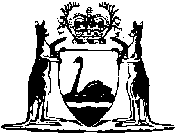 